4 maj 2020r. (poniedziałek)Polska to mój domTEMAT: POLSKIE SYMBOLE NARODOWE„Gdzie jest j?” – zabawa słuchowa. Dzieci stoją ,  powoli czytamy tekst wiersza Polska. Zadaniem dzieci jest przykucnięcie, gdy usłyszą słowo zawierające głoskę j na początku, na końcu lub w środku słowa. Kto się pomyli, powinien stać na jednej nodze aż do następnego słowa z j. Można pomóc dziecku, akcentując właściwe słowa. Polska (fragment) Małgorzata Strzałkowska ***Mazurek Dąbrowskiego – Wprowadzamy dzieci do właściwego słuchania hymnu narodowego: W jakich okolicznościach słyszycie hymn Polski? Dlaczego Mazurek Dąbrowskiego jest odgrywany, gdy Polacy zwyciężą w ważnym turnieju? W jaki sposób powinniśmy słuchać hymnu? Powtarzamy z dzieciom wers po wersie fragment tekstu hymnu (dwie zwrotki). Następnie odtwarzamy nagranie hymnu i prosimy dzieci, żeby wstały i spróbowały go zaśpiewać. Mazurek Dąbrowskiego sł. Józef Wybicki, muz. autor nieznany Jeszcze Polska nie zginęła, Kiedy my żyjemy. Co nam obca przemoc wzięła, Szablą odbierzemy. Ref.: Marsz, marsz, Dąbrowski, Z ziemi włoskiej do Polski, Za twoim przewodem Złączym się z narodem. Przejdziem Wisłę, przejdziem Wartę, Będziem Polakami. Dał nam przykład Bonaparte, Jak zwyciężać mamy. Ref.: Marsz, marsz…Jak Czarniecki do Poznania Po szwedzkim zaborze, Dla ojczyzny ratowania Wrócim się przez morze. Ref.: Marsz, marsz… Już tam ojciec do swej Basi Mówi zapłakany – Słuchaj jeno, pono nasi Biją w tarabany. Ref.: Marsz, marsz…***„Narodowy quiz”– zabawa dydaktyczna sprawdzająca wiedzę dzieci na temat symboli narodowych.Dzieci odpowiadają TAK  lub NIE .Zdania:–– Moją ojczyzną jest Polska.–– Godłem Polski jest orzeł w koronie.–– Ojczyzna to miasto.–– Godło to biało– czerwony materiał.–– Flaga Polski składa się z dwóch kolorów: czerwonego u góry, białego na dole.–– Polska to nasza stolica.***Zadanie dla sześciolatków:*Praca w ćwiczeniach na str. 11a – czytanie prostych wyrazów, pisanie wyrazów po śladzie, wycinanie napisów i przyklejanie pod właściwymi ilustracjami. *Praca w ćwiczeniach na str. 11b – wpisywanie liter do kratek według instrukcji, odczytywanie haseł, kolorowanie rzek na mapie. ***Zadania dla pięciolatków:*„Godło Polski” – praca w ćwiczeniach na str. 10a, doskonalenie zdolności grafomotorycznych .* „Biel i czerwień” – praca w ćwiczeniach na str. 10b, szukanie podobieństw na flagach państw sąsiadujących z Polską, doskonalenie percepcji wzrokowej, logicznego myślenia i zdolności grafomotorycznych, rytmy.Proszę o aktywny udział w zajęciach na naszej grupie Messenger, na której znajdują się dodatkowe: ćwiczenia, karty pracy, filmiki.Z poważaniem Agata MaszotaPod spodem znajdują się karty pracy.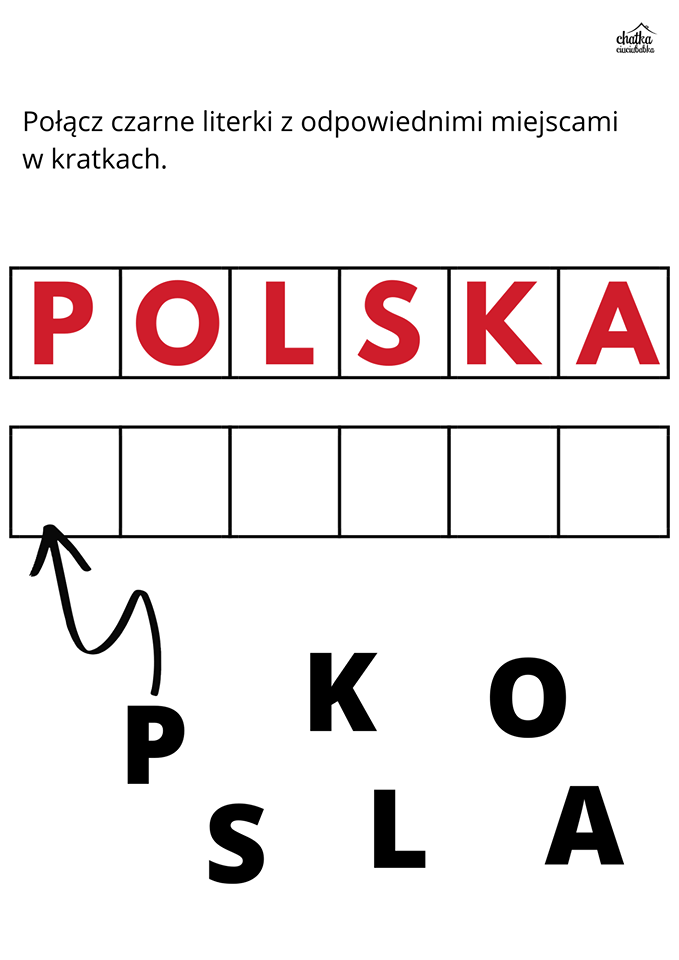 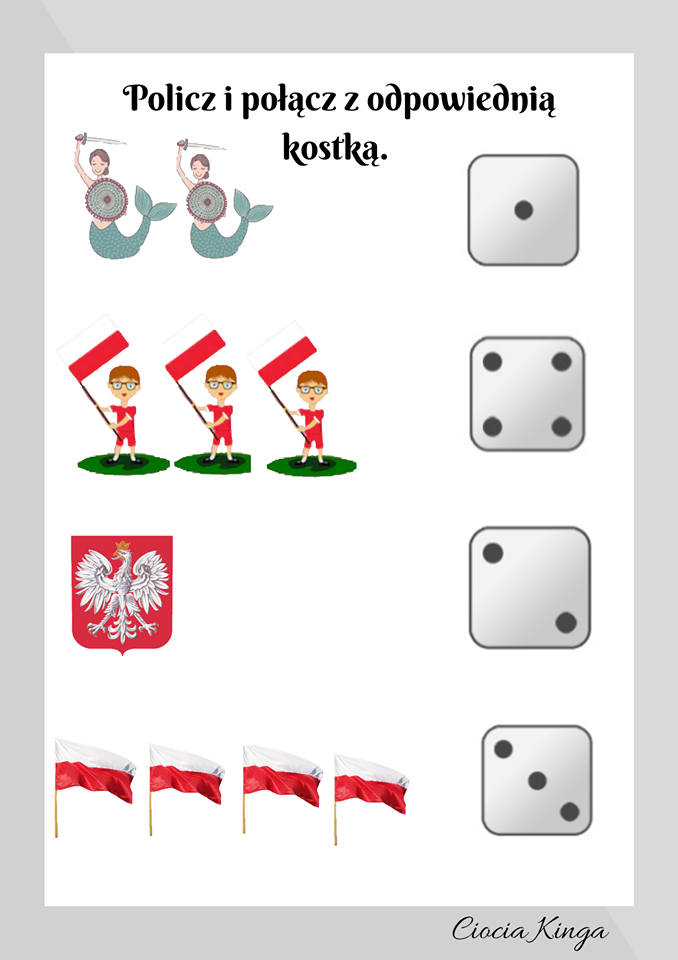 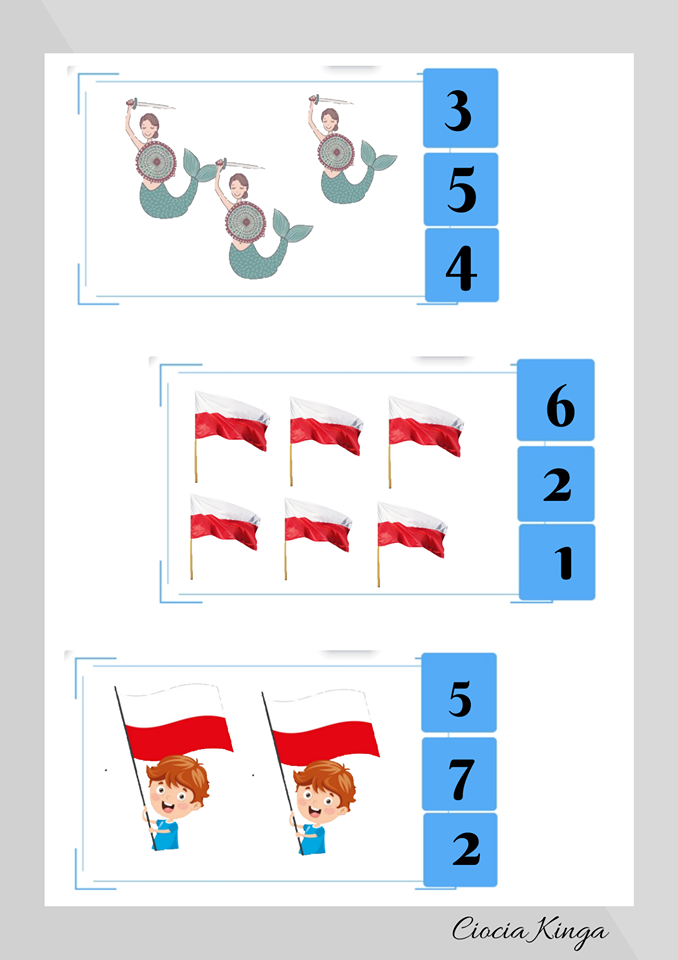 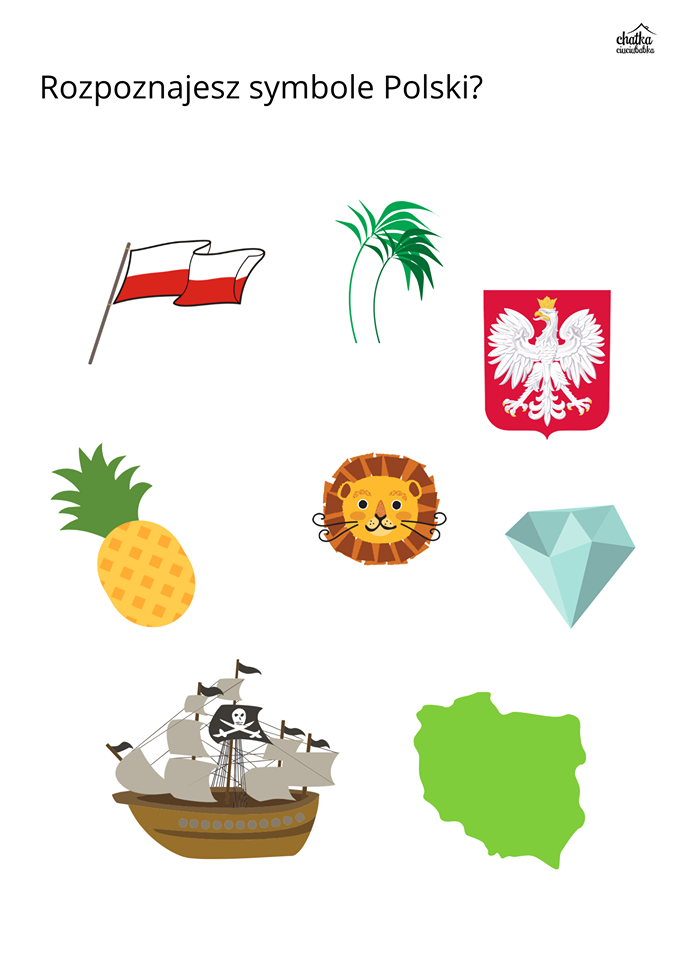 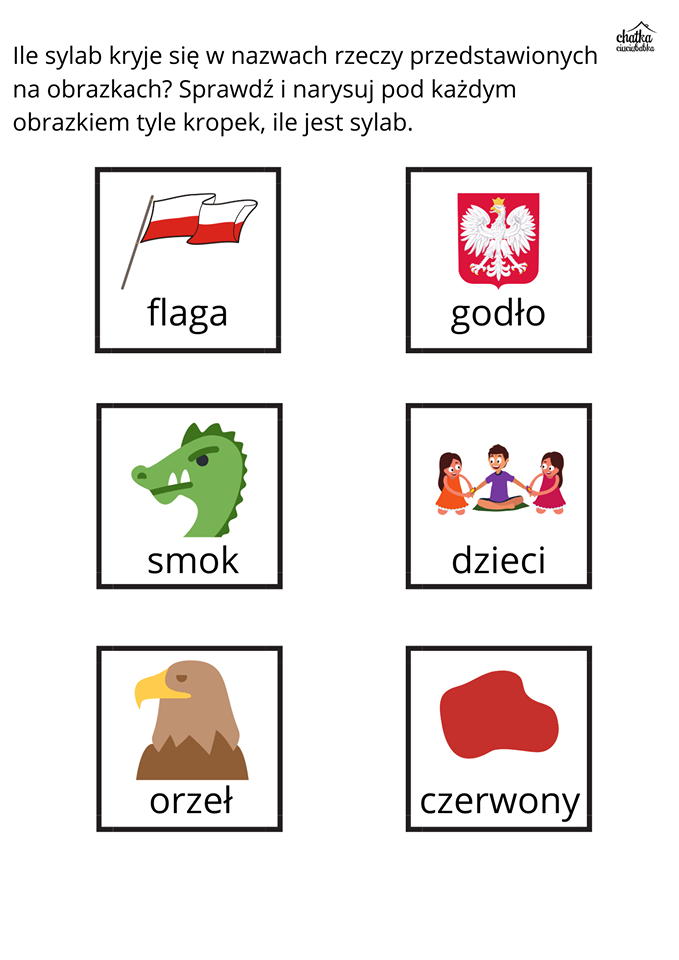 Polska leży w Europie. Polska to jest kraj nad Wisłą. Polska leży nad Bałtykiem. I to wszystko? Nie! Nie wszystko! Polska naszą jest ojczyzną – Tu żyjemy, tu mieszkamy. Tu uczymy się, bawimy, I marzymy, i kochamy. Herb, czasami zwany godłem, To jest wspólny znak rodaków. Orzeł na czerwonej tarczy To odwieczny herb Polaków. Flaga jest symbolem państwa. Tak wygląda polska flaga – Biały kolor to szlachetność, Czerwień – męstwo i odwaga. Polskim Hymnem Narodowym Jest „Mazurek Dąbrowskiego”. „Jeszcze Polska nie zginęła” – Któż z Polaków nie zna tego?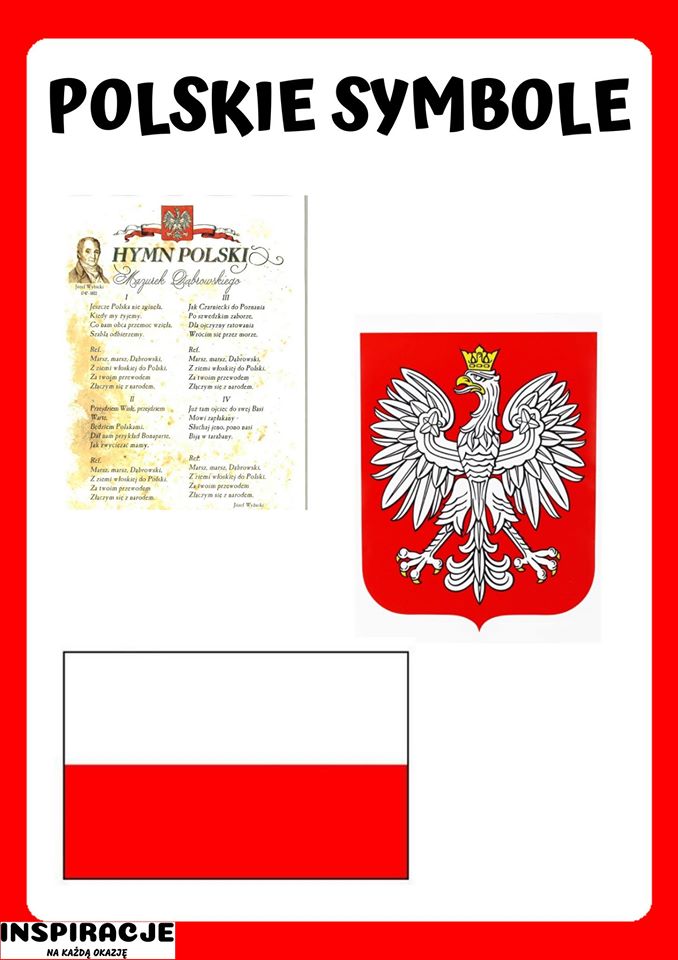 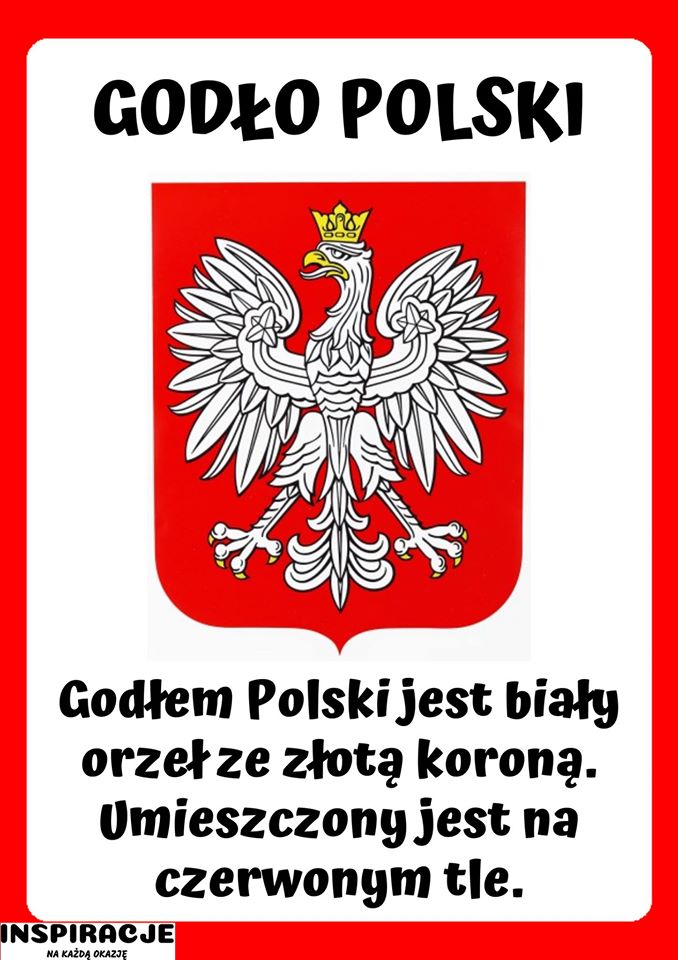 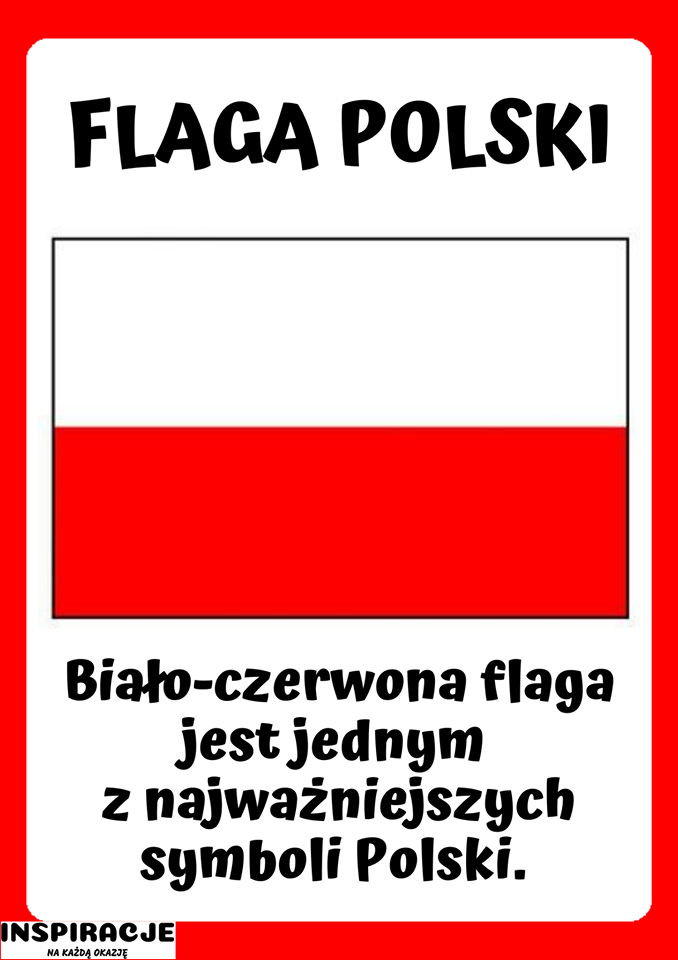 